Ε.Π.Σ. ΑΧΑΪΑΣ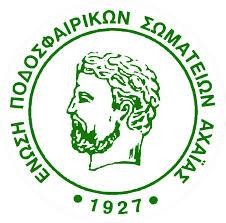 ΠΡΟΚΗΡΥΞΗ ΚΥΠΕΛΛΟΥ ΕΛΛΑΔΟΣΕΡΑΣΙΤΕΧΝΩΝ ΠΟΔΟΣΦΑΙΡΙΣΤΩΝπεριόδου 2022-2023Η ΕΝΩΣΗ ΠΟΔΟΣΦΑΙΡΙΚΩΝ ΣΩΜΑΤΕΙΩΝ ΑΧΑΪΑΣ, αφού έλαβε υπ' όψη :ΤΗΝ ΑΘΛΗΤΙΚΗ ΝΟΜΟΘΕΣΙΑ ΠΟΥ ΙΣΧΥΕΙ ΣΗΜΕΡΑ.ΤΟ ΚΑΤΑΣΤΑΤΙΚΟ ΤΗΣ.ΤΙΣ ΔΙΑΤΑΞΕΙΣ ΤΟΥ ΚΑΠ ΕΡΑΣΙΤΕΧΝΙΚΩΝ ΠΡΩΤΑΘΛΗΜΑΤΩΝ ΟΠΩΣ ΑΥΤΕΣ ΙΣΧΥΟΥΝ ΚΑΤΑ ΤΗΝ ΕΝΑΡΞΗ ΤΟΥ ΠΑΡΟΝΤΟΣ ΠΡΩΤΑΘΛΗΜΑΤΟΣ ΚΥΠΕΛΛΟΥ.ΤΙΣ ΑΠΟΦΑΣΕΙΣ ΤΗΣ Ε.Ε. ΤΗΣ Ε.Π.Σ. ΑΧΑΪΑΣ 20-7-2022.ΠΡΟΚΗΡΥΣΣΕΙΤη διοργάνωση των αγώνων της 1ης Φάσης του ΚΥΠΕΛΛΟΥ ΕΛΛΑΔΟΣ ΕΡΑΣΙΤΕΧΝΩΝ ΠΟΔΟΣΦΑΙΡΙΣΤΩΝ ΠΕΡΙΟΔΟΥ 2022– 2023:Άρθρο 1ΕΝΝΟΙΑ ΠΡΟΚΗΡΥΞΗΣ - ΔΗΛΩΣΗ ΣΥΜΜΕΤΟΧΗΣΗ προκήρυξη αυτή είναι ΠΡΟΣΚΛΗΣΗ για την κατάρτιση σύμβασης προσχώρησης μεταξύ της διοργανώτριας που είναι η Ε.Π.Σ. ΑΧΑΪΑΣ και ΤΩΝ ΣΩΜΑΤΕΙΩΝ που οι ομάδες τους έχουν δικαίωμα συμμετοχής στο ΚΥΠΕΛΛΟ ΕΛΛΑΔΟΣ ΕΡΑΣΙΤΕΧΝΩΝ ΠΟΔΟΣΦΑΙΡΙΣΤΩΝ περιόδου 2022-2023 που αυτή η προκήρυξη ορίζει.Κατ' εφαρμογή δε των διατάξεων του ισχύοντος Καταστατικού της Ε.Π.Ο., η παρούσα δήλωση συμμετοχής αποτελεί ΑΝΕΠΙΦΥΛΑΚΤΗ ΑΠΟΔΟΧΗ του Καταστατικού αυτού και των εκδοθέντων Κανονισμών της Ε.Π.Ο. Η συμμετοχή των ομάδων Γ’ Εθνικής, Α’ Κατηγορίας είναι ΥΠΟΧΡΕΩΤΙΚΗ, ενώ η συμμετοχή των ομάδων Β’ ,  Γ΄ Κατηγορίας καθώς και οι ομάδες Νέων των ΠΑΕ είναι προαιρετική.Η ΔΗΛΩΣΗ ΣΥΜΜΕΤΟΧΗΣ πρέπει να υποβληθεί στην Ε.Π.Σ. Αχαΐας μέχρι την Παρασκευή     05-08-2022.Άρθρο 2ΔΙΟΡΓΑΝΩΣΗ –ΔΙΚΑΙΩΜΑ ΣΥΜΜΕΤΟΧΗΣ (ΠΑΡΑΒΟΛΟ)Οι αγώνες διοργανώνονται από την ΕΠΣΑ και θα διεξαχθούν από   Οκτώβριο 2022 έως την λήξη της αγωνιστικής περιόδου σύμφωνα με τις διατάξεις του ΚΑΠ Ερασιτεχνικών Πρωταθλημάτων.Κάθε Σωματείο μαζί με τη δήλωση συμμετοχής πρέπει να καταβάλλει στην Ε.Π.Σ. Αχαΐας και το σχετικό παράβολο, που ορίσθηκε :Για το Κύπελλο Ερασιτεχνών 2022 -2023 σε 50,00 ευρώ. Άρθρο 3ΤΡΟΠΟΣ ΤΕΛΕΣΗΣ ΤΩΝ ΑΓΩΝΩΝ ΚΥΠΕΛΛΟΥ ΕΛΛΑΔΟΣ ΕΡΑΣΙΤΕΧΝΩΝΑ) Οι αγώνες του Κυπέλλου Ελλάδος Ερασιτεχνών θα διεξάγονται με το σύστημα απλών συναντήσεων αποκλεισμού. Γηπεδούχος ομάδα θα δηλώνεται αυτή που βρίσκεται στην κατώτερη κατηγορία. Στην περίπτωση που δυο ομάδες βρίσκονται στην ίδια κατηγορία, γηπεδούχος θα είναι αυτή που κληρώνεται πρώτη. Το σύστημα αυτό έχει ισχύ έως και τον προημιτελικό γύρο (στους 8). Στον ημιτελικό γύρο (στους 4) οι αγώνες θα διεξαχθούν σε ουδέτερα γήπεδα, που θα οριστούν από την Ε.Ε. της Ε.Π.Σ.Α.Στον Α’ Γύρο της διοργάνωσης θα αγωνιστούν μόνο οι ομάδες Β’ και Γ’ κατηγοριών καθώς και οι ερασιτεχνικές των ΠΑΕ που έχουν δηλώσει συμμετοχή. Θα χωριστούν σε Ομίλους με γεωγραφικά κριτήρια.Β) Σε περίπτωση ισόπαλου αποτελέσματος εφαρμόζεται η διαδικασία που προβλέπεται από τη διάταξη της παρ. 9 του άρθρου 20 του ΚΑΠ (παράταση κ.λ.π.).Άρθρο 4ΠΡΟΓΡΑΜΜΑ ΑΓΩΝΩΝ –ΗΜΕΡΟΜΗΝΙΑ ΕΝΑΡΞΗΣ ΑΓΩΝΩΝΑ) Η ημερομηνία έναρξης των αγώνων και το πρόγραμμα των αγώνων ορίζονται από την επιτροπή Πρωταθλημάτων και Κυπέλλου της Ε.Π.Σ.Α.Β) Τα σωματεία θα ενημερώνονται για το πρόγραμμα αγώνων από την ιστοσελίδα (www.epsachaias.gr) και τα γραφεία της Ένωσης.Άρθρο 5ΣΥΜΜΕΤΟΧΗ ΠΟΔΟΣΦΑΙΡΙΣΤΩΝΣχετικά με την συμμετοχή των ποδοσφαιριστών, ισχύει ότι και στο πρωτάθλημα βάσει του άρθρου 12 παρ. 2 και 3 της προκήρυξης πρωταθλημάτων.Σε όλα τους αγώνες κυπέλλου επιτρέπονται μέχρι ΠΕΝΤΕ (5) αλλαγές ποδοσφαιριστών σε κάθε αγώνα. Κάθε ομάδα μπορεί να χρησιμοποιήσει έως και τρεις διακοπές στο παιχνίδι για να κάνει τις αντικαταστάσεις της. Η ανάπαυλα στο ημίχρονο δεν λογίζεται ως διακοπή. Εάν ένας αγώνας περάσει σε παράταση, κάθε ομάδα δικαιούται μια ακόμα αλλαγή (6η) και μπορεί να χρησιμοποιήσει έως και τέσσερις διακοπές στο παιχνίδι, υπό την προϋπόθεση ότι τουλάχιστον μία από αυτές τις διακοπές πραγματοποιείται στην παράταση.Άρθρο 6ΓΗΠΕΔΑ ΤΕΛΕΣΗΣ ΑΓΩΝΩΝΤα γήπεδα τέλεσης των αγώνων και οι γηπεδούχες ομάδες ορίζονται από το πρόγραμμα των αγώνων. Όλοι οι αγώνες του Κυπέλλου ερασιτεχνών θα διεξάγονται υποχρεωτικά σε γήπεδα με φυσικό ή συνθετικό χλοοτάπητα.ΕΞΟΔΑ ΜΕΤΑΚΙΝΗΣΗΣ ΣΩΜΑΤΕΙΩΝ – ΔΙΑΙΤΗΣΙΑΣ- ΓΙΑΤΡΟΥ- ΠΑΡΑΤΗΡΗΤΗ ΑΓΩΝΑΓια τις ομάδες που μετέχουν στους αγώνες, τα έξοδα μετακινήσεως του αγώνα βαρύνουν τις ίδιες.Τα έξοδα διαιτησίας βαρύνουν κατά το ήμισυ την κάθε ομάδα. Τα έξοδα του γιατρού αγώνα βαρύνουν κατά το ήμισυ την κάθε ομάδα.Είναι υποχρεωτική, με ευθύνη της γηπεδούχου ομάδας, η παρουσία ιατρού αγώνα (άρθρο 16, παρ. 2α του ΚΑΠ).Άρθρο 8ΟΙΚΟΝΟΜΙΚΗ ΔΙΑΧΕΙΡΙΣΗ ΤΩΝ ΑΓΩΝΩΝΈχει απόλυτη εφαρμογή το άρθρο 20 της Προκήρυξης Πρωταθλημάτων με τη διαφορά ότι τα έσοδα είναι μισά-μισά και για τις δύο ομάδες. Η τιμή των εισιτηρίων για τους αγώνες Κυπέλλου είναι τρία (3,00) ευρώ. Όσον αφορά τον τελικό της διοργάνωσης, μετά την εκκαθάριση το  καθαρό ποσό που προκύπτει θα κατατίθενται στο λογαριασμό της ΕΠΣΑ για τις ανάγκες συντήρησης των Ενωσιακών γηπέδων.Το αντίτιμο του εισιτηρίου του Τελικού αγώνα ορίζεται με απόφαση της Ε.Ε. της ΕΠΣ Αχαΐας στα πέντε (5,00) ευρώ.Άρθρο 9ΠΟΙΝΕΣ ΣΕ ΒΑΡΟΣ ΣΩΜΑΤΕΙΩΝ-ΠΟΔΟΣΦΑΙΡΙΣΤΩΝ-ΜΕΛΩΝ-ΦΙΛΑΘΛΩΝΣωματείο που δεν δηλώσει συμμετοχή ενώ υποχρεούται από την Προκήρυξη, ή αποχωρήσει ή δεν κατέβει να αγωνιστεί σε αγώνα Κυπέλλου, υφίσταται τις ποινές που προβλέπονται από τον ΚΑΠ.Ποινές αγωνιστικού αποκλεισμού από αποβολή με κόκκινη κάρτα, η οποία εδόθη σε ποδοσφαιριστή εκτίεται σε κάθε διοργάνωση Πρωταθλήματος ή Κυπέλλου της ίδιας ή επόμενης αγωνιστικής περιόδου, εκτός των Πρωταθλημάτων Υποδομών για όσους ποδοσφαιριστές έχουν δικαίωμα συμμετοχής και σε αυτά.Άρθρο 10ΓΗΠΕΔΟ ΚΑΙ ΕΠΑΘΛΑ ΤΕΛΙΚΟΥ ΑΓΩΝΑΑ) Ο Τελικός αγώνας Κυπέλλου Ερασιτεχνών Ε.Π.Σ. Αχαΐας θα διεξαχθεί στο γήπεδο Ε.Π.Σ.Α. ΠΡΟΣΦΥΓΙΚΩΝ.Β) Στην Κυπελλούχο ομάδα της ΕΠΣ ΑΧΑΙΑΣ απονέμεται Κύπελλο και τριάντα (30) μετάλλια αμέσως μετά τη λήξη του αγώνα. Στην ομάδα που κατατάσσεται δεύτερη απονέμονται τριάντα(30) μετάλλια και μια τιμητική πλακέτα. Στον διαιτητή, τους επόπτες και τον τέταρτο διαιτητή απονέμονται από ένα μετάλλιο ή μια πλακέτα.Γ) Όλοι οι ποδοσφαιριστές που πήραν μέρος στον Τελικό αγώνα καθώς και οι αναπληρωματικοί οφείλουν να προσέλθουν και να παραλάβουν τα μετάλλιά τους και το έπαθλο με πρώτη την ομάδα που ηττήθηκε και δεύτερη τη νικήτρια ομάδα.Δ) Οι ποδοσφαιριστές που δεν πειθαρχούν σε αυτή την υποχρέωση τιμωρούνται με ποινή αποκλεισμού δύο (2) αγωνιστικών ημερών Πρωταθλήματος ή Κυπέλλου και εφόσον αποδειχθεί υπαιτιότητα του Σωματείου και της Διοίκησης του κατά τη κρίση της Ε.Ε. της ΕΠΣ ΑΧΑΙΑΣ, επιβάλλονται οι ποινές που προβλέπονται από το άρθρο 41 του ΚΑΠ Ερασιτεχνικών Πρωταθλημάτων. Το δε σωματείο θα τιμωρείται με πρόστιμο 300 ευρώ.ΓΕΝΙΚΕΣ ΔΙΑΤΑΞΕΙΣΑ) Η παρούσα αποτελεί σύμβαση προσχώρησης μεταξύ της ΕΠΣΑ ως διοργανώτριας και των Σωματείων που έχουν δηλώσει συμμετοχή στη διοργάνωση αυτή.Β) Για κάθε τι που δεν αναφέρεται και δεν προβλέπεται από την Προκήρυξη αυτή ισχύουν τα σχετικά άρθρα του ΚΑΠ.Άρθρο 12ΠΑΡΑΤΗΡΗΤΗΣ ΑΓΩΝΑ ΚΑΙ ΠΡΟΠΟΝΗΤΗΣΙσχύουν αυτά που αναγράφονται στο άρθρο 9 της Προκήρυξης Πρωταθλημάτων περιόδου 2022 - 2023.Άρθρο 13ΤΕΛΙΚΗ ΔΙΑΤΑΞΗ. Με την αποδοχή της προκήρυξης τα Σωματεία και τα φυσικά πρόσωπα (ποδοσφαιριστές- παράγοντες κ.λ.π.) ΑΠΟΔΕΧΟΝΤΑΙ ΑΝΕΠΙΦΥΛΑΚΤΑ το Καταστατικό της ΕΠΟ, της ΕΠΣΑ και τους Κανονισμούς που διέπουν το άθλημα.Πάτρα 20-7-2022Για την Ε.Ε./ Ε.Π.Σ. Αχαΐας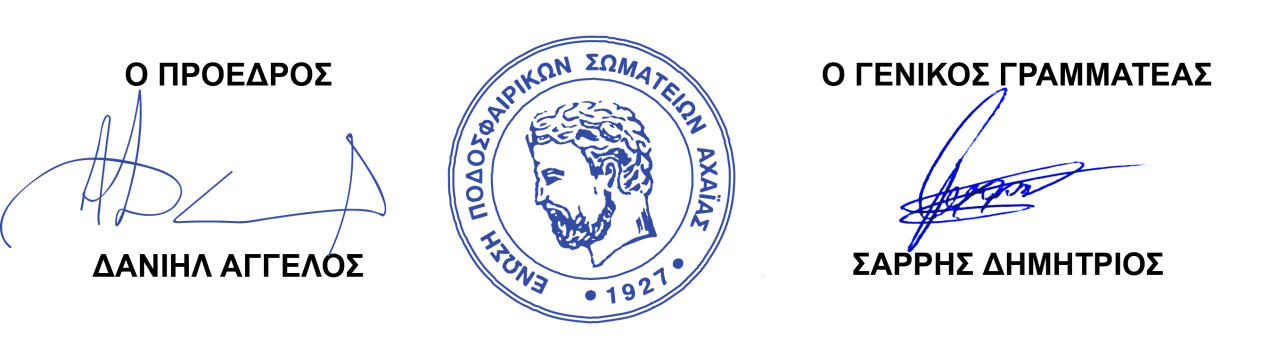 